Fahrt zum Lehrgarten                            am StichkanalMittwoch 17.05.23Treffen im FoyerABFAHRT   9.45 Uhr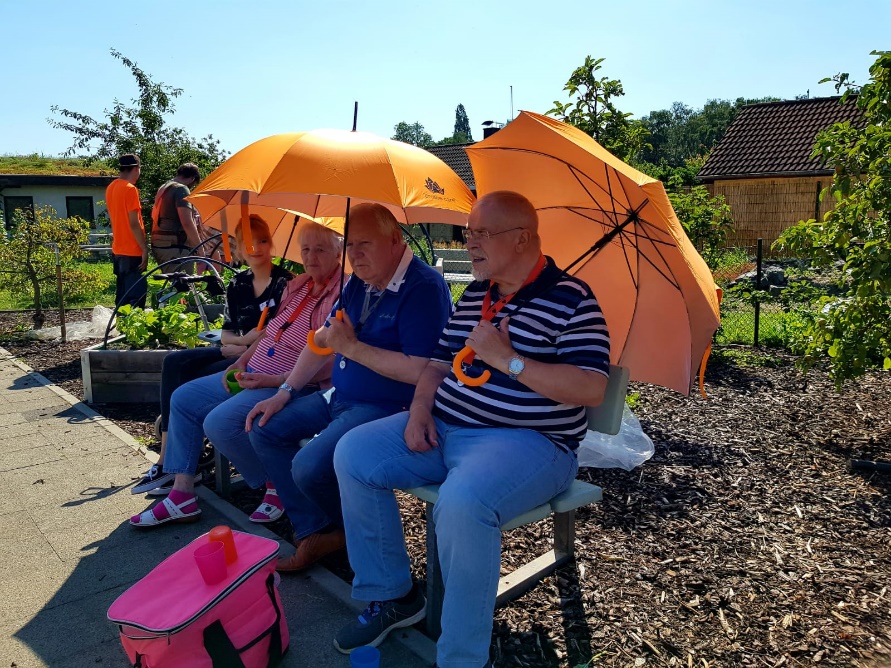 